Curriculum VitaeInformation personnellePrénom(s) et nom(s)Adresse Adresse de contactTéléphone Courrier électroniqueNationalité Date de naissanceSexeEmploi actuel / Domainede compétenceExpérience professionnelleDates Fonction ou poste occupéPrincipales activités etresponsabilitésNom et adresse de l'employeur Type ou secteur d’activitéPhDr. Mgr. Zdeněk HavlíčekVančurova 370, 54301 Vrchlabí, République tchèqueJiráskova 1A, 60200 Brno, République tchèque+420603209789zhavlicek@centrum.cz, zdenek.havlicek@gmail.com, zdenek.havlicek@icloud.com Tchèque17 avril 1978 MasculinProfesseur d’anglais et de français juridique indépendant, traducteur et interprèteDepuis 2013Professeur externe de cours spécialisésEnseignement des cours d’anglais et de français pour les buts spécialisés et projets internationaux visés sur la coopération judiciaire internationale dans des domaines spécifiques du droitAcadémie judiciaire de la République tchèque Formation du personnel judiciaireDates Fonction ou poste occupé Principales activités etresponsabilitésNom et adresse de l'employeur Type ou secteur d’activitéDepuis 2008Professeur d’anglais juridique externePlus de huit ans d’expérience dans la préparation de programmes et l’enseignement de cours d’anglais et de français juridique destinés au personnel judiciaire (juges, assistants et procureurs)Académie judiciaire de la République slovaque Formation du personnel judiciaireDates Fonction ou poste occupé Principales activités et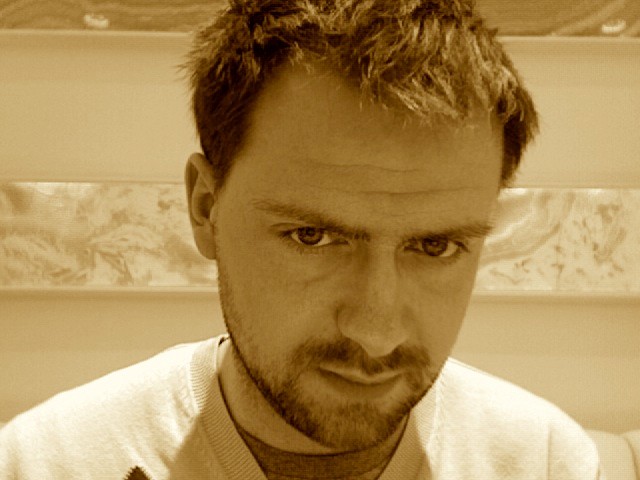 responsabilitésNom et adresse de l'employeur Type ou secteur d’activitéDepuis 2010Professeur d’anglais et français juridique externePlus de six ans d’expérience dans la préparation de programmes et l’enseignement de cours de français et d’anglais juridiques préparés pour les salariés du Bureau du défenseur public des droits, y compris une évaluation régulière des progrèsBureau du défenseur public des droitsEnseignement de cours spécialisés pour le personnel du Bureau du défenseur public des droitsDates                   Fonction ou poste occupé Principales activités etresponsabilitésNom et adresse de l'employeur Type ou secteur d’activitéDepuis 2010Professeur d’anglais juridique externePlus de six ans d’expérience dans la préparation de programmes et l’enseignement de cours d’anglais juridiques préparés pour les salariés du Bureau de la protection juridique internationale des enfants, y compris une évaluation régulière des progrèsBureau de la protection juridique internationale des enfantsEnseignement de cours spécialisés pour le personnel du Bureau de la protection juridique internationale des enfantsDates Fonction ou poste occupéPrincipales activités etresponsabilitésNom et adresse de l'employeurType ou secteur d’activitéDepuis 2009Traducteur externe de textes juridiques et judiciaires, de décisions et d’arrêts Interprète externe de conférences professionnelles, d’ateliers et de réunionsPlus de sept ans d’expérience dans la traduction de textes et de contrats professionnels, y compris des décisions judiciaires et des arrêts pour les organes judiciaires suprêmes de la République tchèquePlus de sept ans d’expérience dans l’interprétation simultanée et consécutive de conférences professionnelles, d’ateliers et de réunions des organes judiciaires suprêmes de la République tchèqueBureau de la protection juridique internationale des enfants, Cour constitutionnelle de la République tchèque, Bureau du défenseur public des droits, Cour administrative suprême de la République tchèque et Cour suprême de  la République tchèqueTraduction et interprétationDates                   Fonction ou poste occupéPrincipales activités etresponsabilitésNom et adresse de l'employeur Type ou secteur d’activitéDepuis 2008Professeur d’anglais et français juridique indépendant pour des cabinets d’avocats ou services juridiques de sociétés privéesPlus de huit ans d’expérience dans la préparation de programmes et l’enseignement de cours d’anglais et français juridique destinés aux cabinets d’avocats et aux services juridiques de sociétés privéesHVH legal s.r.o., Elvenpor s.r.o., Public Market Advisory s.r.o., or OHL ŽS a.s. Préparation et enseignement de cours d’anglais et de français spécialiséDates                   Fonction ou poste occupéPrincipales activités etresponsabilitésNom et adresse de l'employeur Type ou secteur d’activité2006 – 2010Étudiant en doctorat et maître de conférences au Département des études des médias et du journalisme, Faculté des études sociales, Université Masaryk de BrnoDonner des conférences et des cours sur la production d’actualités, la théorie de l’établissement de l’agenda et le rôle des journalistes dans les reportages sur l’aide au développement et les pays du tiers monde (en tchèque et en anglais)Université Masaryk de Brno, Faculté des études sociales Formation – universitéDates                   Fonction ou poste occupé Principales activités etresponsabilitésDepuis 2000Traducteur et interprète indépendantTraducteur de divers textes, articles et projets couvrant un large éventail de disciplines (génie civil, médecine, psychologie sociale et du développement, sociologie, sciences politiques, études des médias, beaux-arts, architecture et technologies de l'information).Interprète de divers événements culturels et de conférences.Parmi les clients figurent de grandes sociétés multinationales (p. ex. du secteur du génie civil), des associations professionnelles (p. ex. le Syndicat des journalistes de République tchèque), des organisations à but non lucratif, des universités (p. ex. Faculté des sciences sociales, Université Masaryk de Brno), des studios d’architecture, des cabinets d’avocats et des institutions.Des références détaillées peuvent être fournies sur demande.Nom et adresse de l'employeur Type ou secteur d’activitéEntreprise individuelle Traduction et interprétationDates Fonction ou poste occupéPrincipales activités etresponsabilitésNom et adresse de l'employeur Type ou secteur d’activitéÉducation et formationDates                              Intitulé du certificat ou diplômedélivréPrincipales matières/compétences professionnelles couvertesNom et type de l'établissement d'enseignement ou de formationNiveau dans la classification nationale ou internationaleDates                              Intitulé du certificat ou diplômedélivréPrincipales matières/compétences professionnelles couvertesNom et type de l'établissement d'enseignement ou de formationNiveau dans la classification nationale ou internationaleDates                              Intitulé du certificat ou diplômedélivréPrincipales matières/compétences professionnelles couvertesDepuis 2000Professeur d’anglais et français indépendantEnseignement des cours généraux et spécialisés (p. ex. l’anglais professionnel, l’anglais des affaires, l’anglais pour la gestion, ou le français pour la correspondance commerciale).Cours de préparation aux examens (p. ex. PET, FCE, CAE, CPE ou DALF).Les clients comprennent à la fois des particuliers et des sociétés multinationales ou nationales, des studios d’architecture ou des organisations à but non lucratif. Des références détaillées peuvent être fournies sur demande.Entreprise individuelle Formation linguistique2007PhDr.Doctorat viva voce en relations internationalesDissertation : Convention sur l’avenir de l’Europe: d’un club de débat au Traité constitutionnel (l’analyse des travaux de la Convention européenne visant à la redéfinition de son mandat établi par la Déclaration de Laeken, c'est-à-dire d’un simple « club de discussion » à un assemblée constitutionnelle)Université Charles à Prague Faculté des sciences socialesDiplôme de doctorat viva voce2003 – 2006Mgr.Master en relations internationales et études européennesMémoire : Convention européenne: les objectifs, actes et analyse des résultats (analyse des processus « constitutionnels » dans l’UE pour déterminer si la Convention européenne, un organe ad hoc, signifiait un changement de paradigme ou si c’était un simple instrument dans le cadre des processus  existants, découvrant les « étapes » de la redéfinition progressive du mandat de la Convention, une analyse approfondie des résultats de la Convention, à savoir les sources primaires publiées sur son site Web)Université Masaryk de Brno, Faculté des études sociales Département des relations internationales et des études européennesMaîtrise1999 – 2003Bc.B.A. en études des médias et journalisme et relations internationales et études européennesMémoire : « Události » versus « Televizní noviny »: Analyse des processus formels et de contenu (étude comparative des bulletins d’information sur la télévision de service public et commerciale visée sur la description des stratégies d’infodivertissement)Mémoire : Stratégie d’élargissement à l’Est adoptée à Essen et sa réforme (analyse de la stratégie et des instruments de l’élargissement de l’UE des PECO adoptés par le Conseil européen d’Essen en 1994)Nom et type de l'établissement d'enseignement ou de formationNiveau dans la classification nationale ou internationaleDates Intitulé du certificat ou diplômedélivréPrincipales matières/compétences professionnelles couvertesNom et type de l'établissement d'enseignement ou de formationNiveau dans la classification nationale ou internationaleAptitudes et compétencespersonnellesLangue(s) maternelle(s) Autre(s) langue(s)Auto-évaluationNiveau européen (*)Anglais FrançaisUniversité Masaryk de Brno, Faculté des études sociales Département des études des média et du journalismeDépartement des relations internationales et des études européennes Diplôme de bachelier1996 – 2001Mgr.Enseignement d’anglais et de français comme une langue étrangèreMémoire : Enseignement de la prononciation, problèmes des apprenants tchèques (une recherche en linguistique appliquée réalisée dans plusieurs écoles secondaires pour déterminer les problèmes les plus courants et les erreurs commises par les apprenants tchèques essayant d’acquérir la prononciation française)Université Masaryk de Brno, Faculté de l’éducation Département de langue et littérature anglaises Département de langue et littérature françaisesMaîtriseTchèque(*)Cadre européen commun de référence (CECR)Aptitudes et compétencessocialesAptitudes et compétences organisationnellesAptitudes et compétencesinformatiquesAutres aptitudes et compétencesPermis de conduireInformation complémentaireBon auditeur, niveau élevé de compétences sociales, capacité à sympathiser, capacité à s’adapter rapidement à diverses situations sociales, bon travailleur d’équipe, à l’aise dans un environnement multiculturelBonnes compétences organisationnelles, capacité à prendre des décisions pertinentes, capacité à planifier et à gérer des projets, capacité à travailler dans un environnement multiculturel, solides compétences analytiquesFamilier et capable de travailler avec la plupart des logiciels bureautiques, quelle que soit la plate-forme : MS Windows (MS Office – Word, Powerpoint, Excel, Outlook; Internet Explorer, Firefox, Safari, Open Office) ou Mac OS X (iWork – Pages, Numbers, Keynote; MS Office for Mac, NeoOffice, Safari, Firefox); Adobe (Acrobat, Photoshop, Illustrator); SPSSCompétences en communication orale et écrite de haut niveau, indépendant et fiable, bonne compréhension des affaires européennes et des mécanismes de prise de décision, aptitude à planifier et à gérer des projets, formation solide en sciences sociales.Classe B (voitures particulières et petites motos)Mes centres d’intérêt et loisirs sont : voyager (surtout en Afrique ou en Asie du Sud- Est), lire (littérature européenne du Moyen Âge au cyberpunk), théâtre (théâtre élisabéthain ou théâtre de l’absurde), cinématographie, faire du yoga, étudier les langues, étudier les médias et leurs produits, l’art moderne (il y a plusieurs musées d’art moderne dans le monde entier où je peux passer des jours et je serai toujours heureux de revenir).ComprendreComprendreComprendreComprendreParlerParlerParlerParlerÉcrireÉcrireÉcouterÉcouterLireLirePrendre part à une conversationPrendre part à une conversationS’exprimer oralement en continuS’exprimer oralement en continuENC2ENC2ENC2ENC2ENC2FRC2FRC2FRC2FRC2FRC1